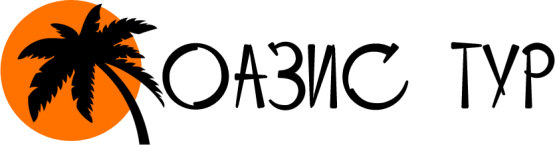 Чанчунь ч/з Хуньчунь 2020 (6 дней)Маршрут: Находка – Краскино – Хуньчунь  - Чанчунь – Краскино - НаходкаДополнительно оплачивается          Взрослый  - 5400 рублей           Ребенок до 12 лет  - 5100 рублейОплата багажа:20 юаней с человека  в КНР (сбор автотранспортного предприятия)На российской стороне – 25 кг бесплатно. На китайской стороне – 25 кг бесплатноВ стоимость тура входит:Транспортное обслуживание (авто билеты, билеты на электричку)                                                                                                                                                                                                                                                                                                                                                                                                            Проживание в гостинице Питание по программе – завтраки в отелеУслуги гида переводчика  на встречу и проводы и в дни экскурсий1 деньВыезд из Находки. На КПП2 (Артем) посадка на рейсовый автобус в КНР. Прибытие на автопереход. Прохождение  таможенного и пограничного контроля на границе РФ и КНР. Прибытие в Хуньчунь. Встреча и трансфер на ж/д вокзал. Отъезд электричкой в г. Чаньчунь в 14:32ч. Прибытие в 16:55ч  в г. Чаньчунь. Встреча. Размещение в отеле.2-4 деньЗавтрак. Свободное время. За дополнительную плату экскурсии.5 деньЗавтрак. Освобождение  номера. Трансфер в г. Чаньчунь  на ж/д вокзал.  Выезд электричкой в г. Хуньчунь в 08:20. Прибытие в г.Хуньчунь в 10:37. Встреча и размещение  в отеле.6 деньЗавтрак. Освобождение номера. Выезд на автобусе в РФ.Стоимость тура на 1 человека:Jin jiang zhi xing 3*Ya Tai 3*Guoshang Hotel 4*21140ю1500ю1380ю41100ю1450ю1330ю61080ю1420ю1300ю9+11150ю1430ю1320юРебенок ниже 150смбез спального места + завтрак620ю720ю680юОдноместное размещение590ю950ю830ю